			ÅRSMELDING 2019 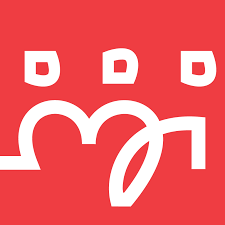                     Yrkesseksjon kontor og administrasjon- Fagforbund avd 283 Sunnfjord.Seksjonsstyret  har vore saman satt av:Leiar: Ingrid TyvoldNestleiar: Turid GjesdalStyremedlem: Ellinor TaftøStyremedlem: Tove Solheim FørdeStyremedlem : Helga  BjørkhaugStyremedlem: Arve HornnesStyret har hatt 2 styremøte på rådhuset- Førde   og eit telefonmøte for å fastsette forventa vervemål i 2020.Aktivitet elles frå YSKA:Vi laga til pakkar inkl. informasjon om YSKA – Fagforbund Sunnfjord. Dette delte vi ut på kontoransattes dag i år lagt til 29.4.I Juni i samband med fagforbundsveka laga vi til ei samling for kontoransatte, styret for fagforbundet  vårt var og invitert. Vi start med Pizza og deretter orienterte   Eirik Randsborg Lie –Personvernrådgiver Fagforbundet sentralt om den nye personvernlova.Tidlegare på dagen var vi på arbeidsplassbesøk på kommunehuset  i Jølster, og innom BOB i Førde. Dei som var med:  Bodil Gjerde –leiar for yrkesseksjon kontor og administrasjon frå fylket, Ingrid Tyvold og Ellinor Taftø (HTV).Opplæring: PTV samling 29.april arrangert av Fagforening Sunnfjord: Her var vårt seksjonsstyre med også.Kurs/opplæring arrangert av Fagforbund Sogn og Fjordane:Taushetsplikt, kurshaldar Johan Peter Øren. Her møtte fleire frå seksjonsstyret og andre  frå vår seksjon.Regionskonferanse for yrkesseksjonar arrangert av  Fagforbundet Sogn og Fjordane og Hordaland:Leiar møtte på kurs 2 og 3 april for yrkesseksjon kontor og administrasjon.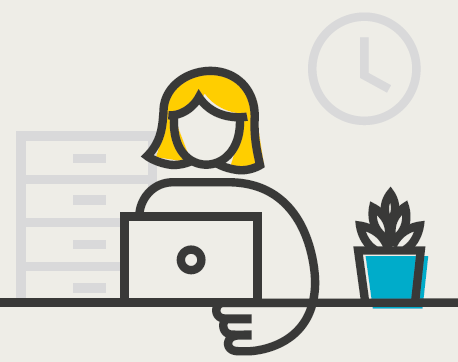 Førde  29.12.19for YSKA- fagforbund 283 SunnfjordIngrid Tyvold